ObjetivoExpresar y crear trabajos de arte a partir de la observación del:entorno natural: figura humana y paisajes chilenosentorno cultural: personas y patrimonio cultural de Chileentorno artístico: obras de arte local, chileno, latinoamericano y del resto del mundo (OA 1)ActividadLos estudiantes observan imágenes acerca de diferentes deportes (fútbol, gimnasia artística, tenis, otros). Comentan las imágenes y juegan a ser deportistas, adoptando las posturas de éstos. ® Educación Física y Salud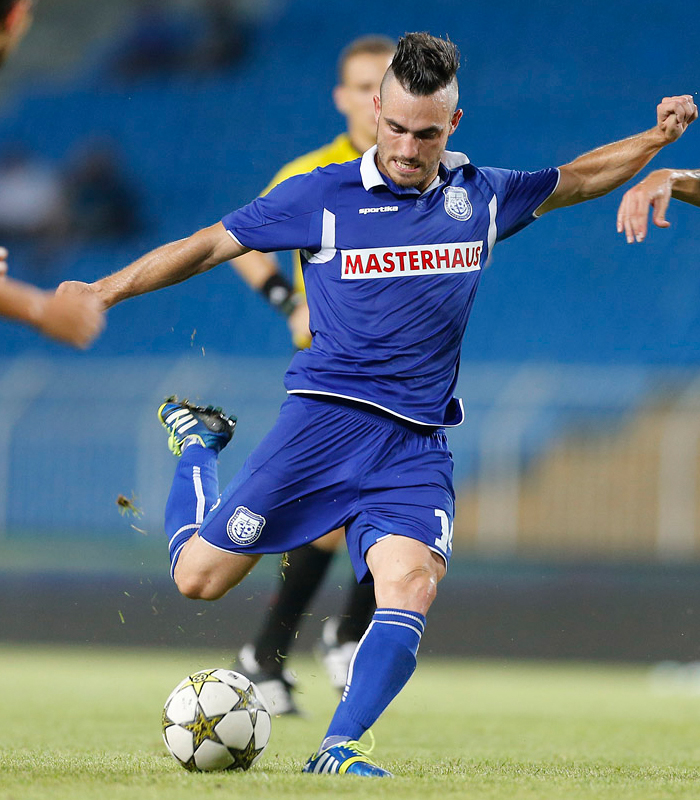 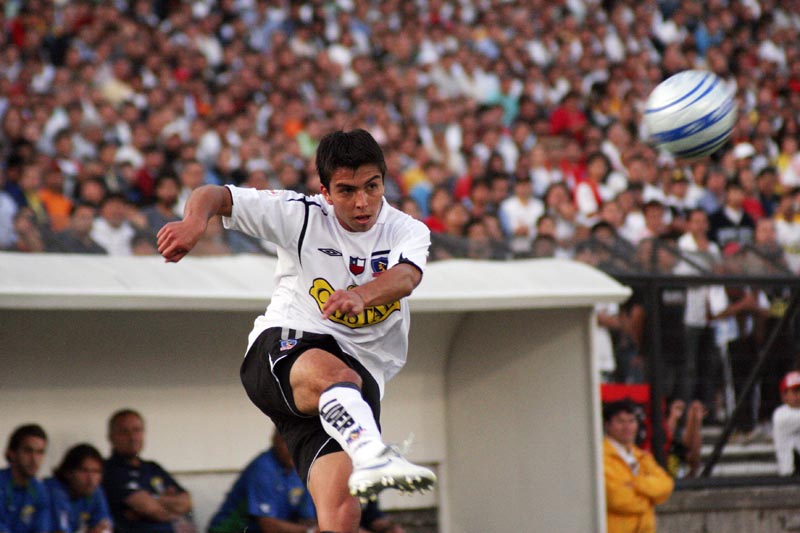 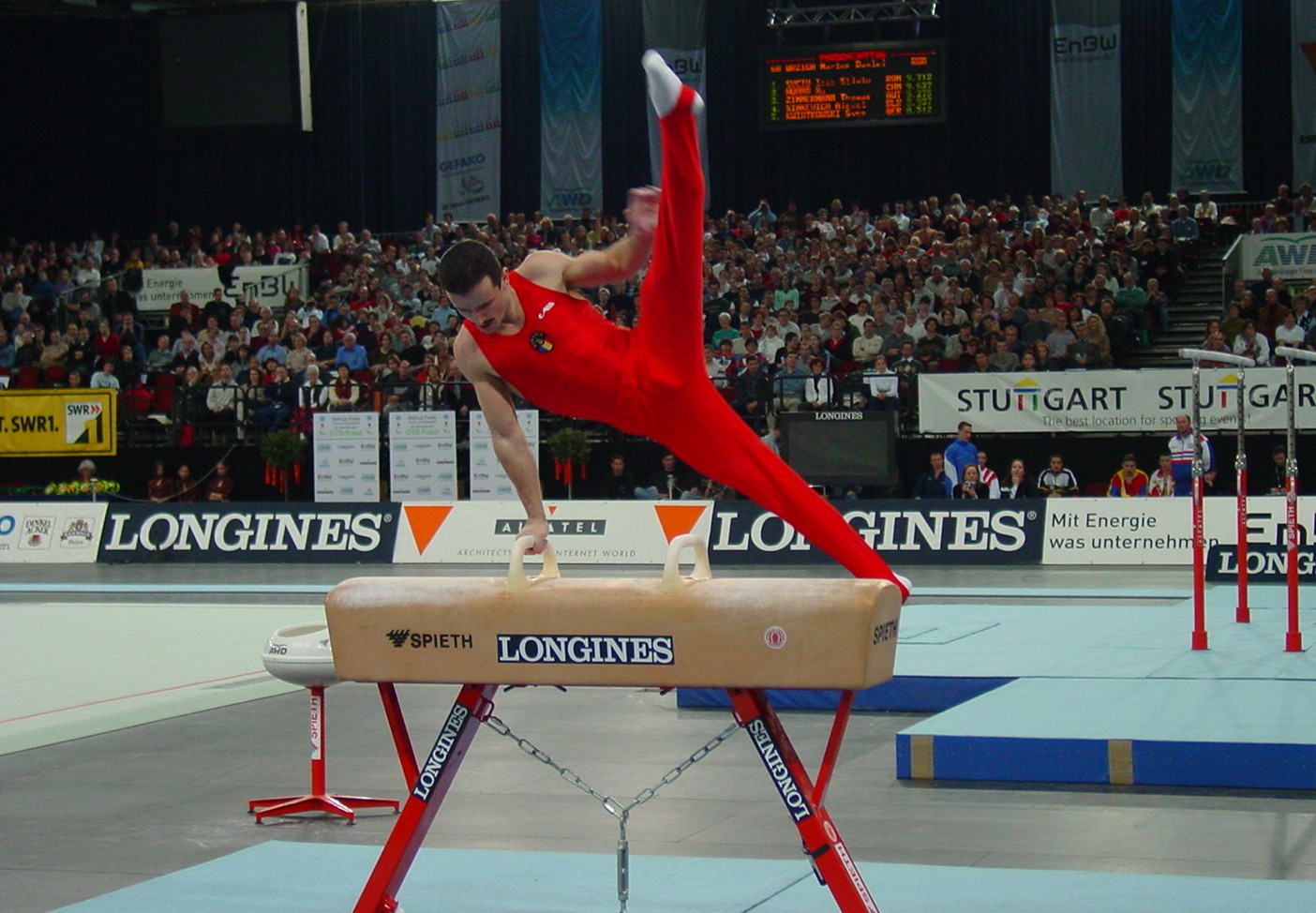 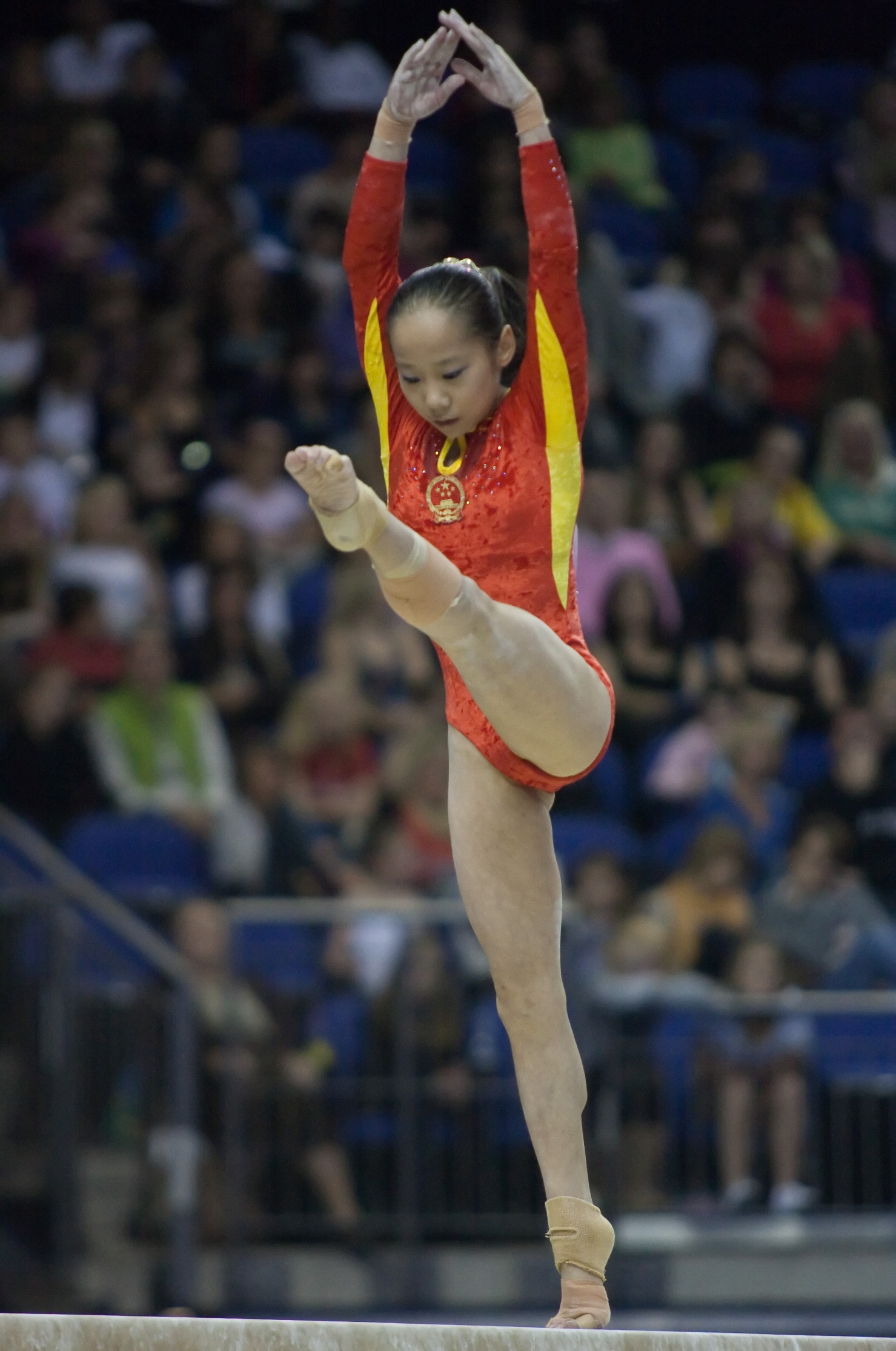 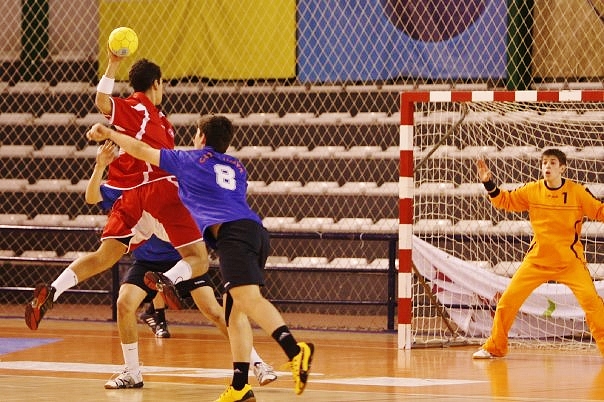 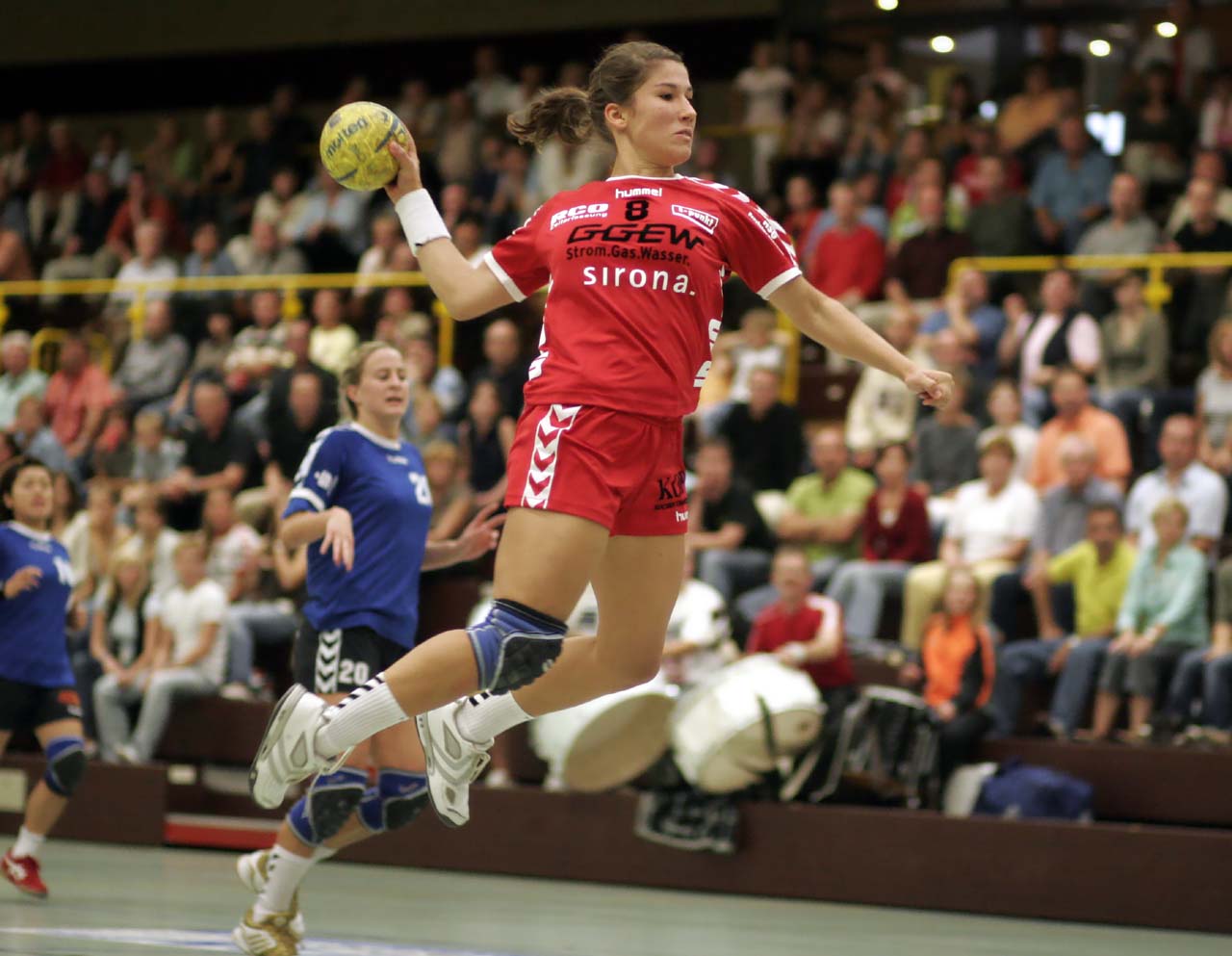 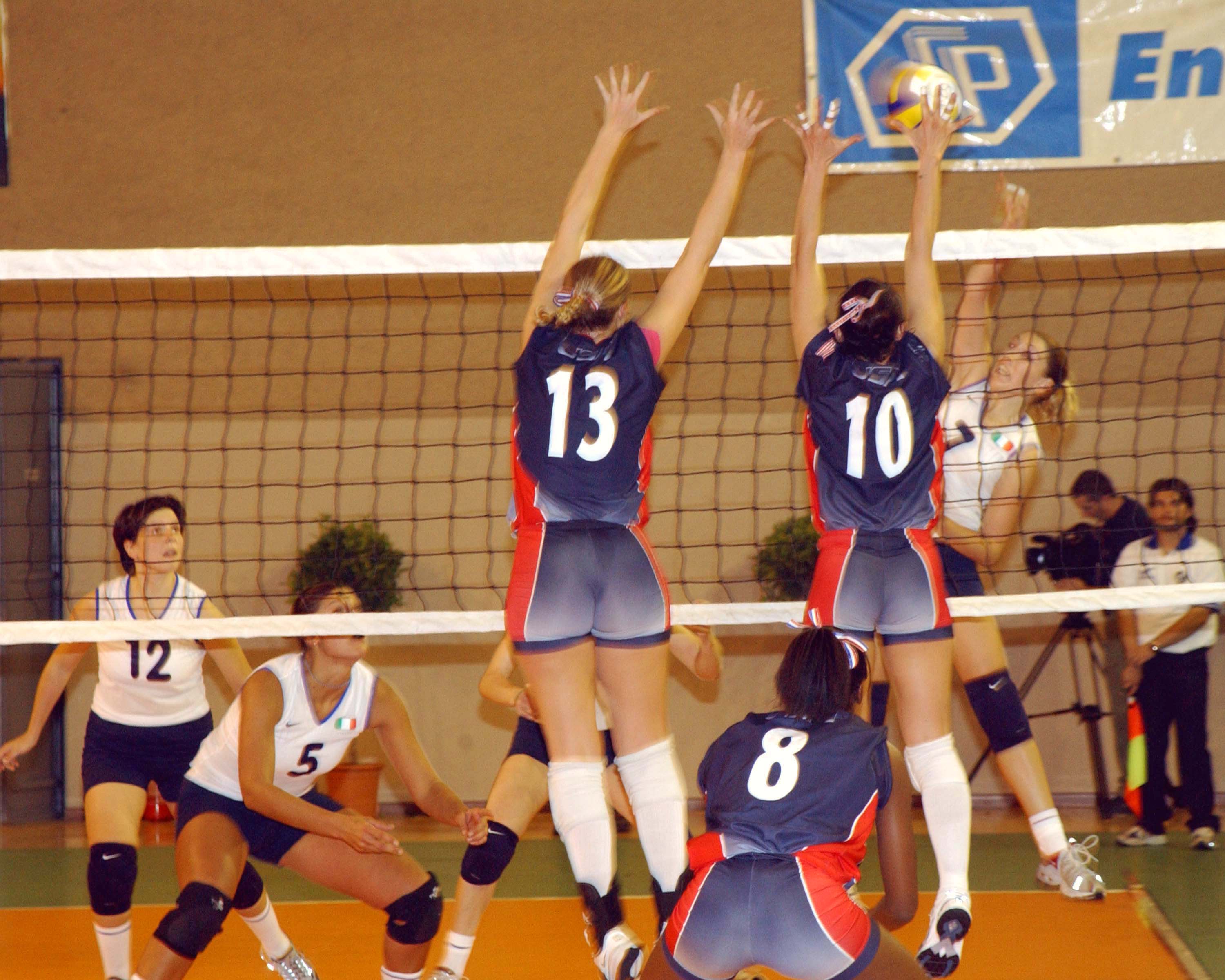 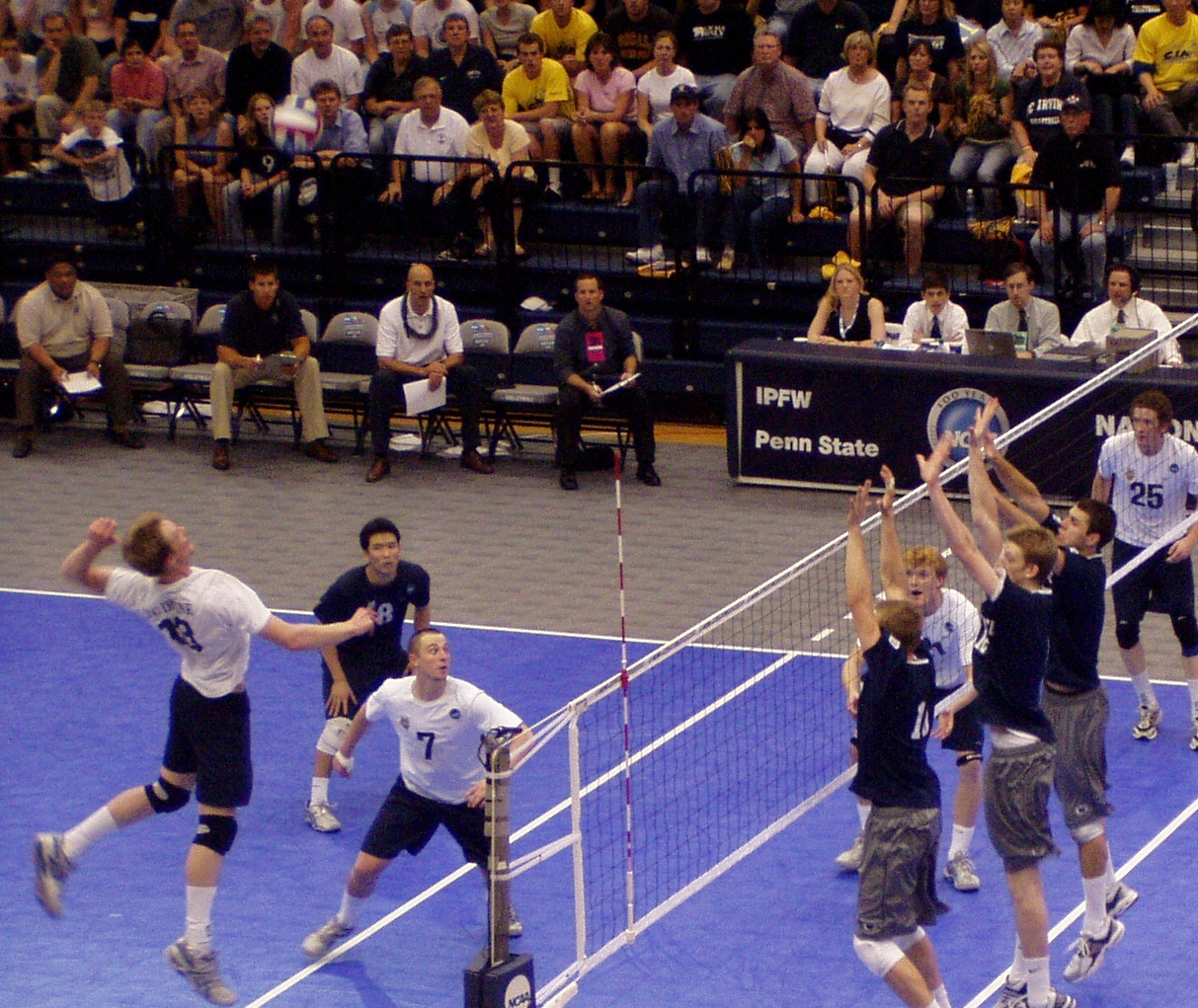 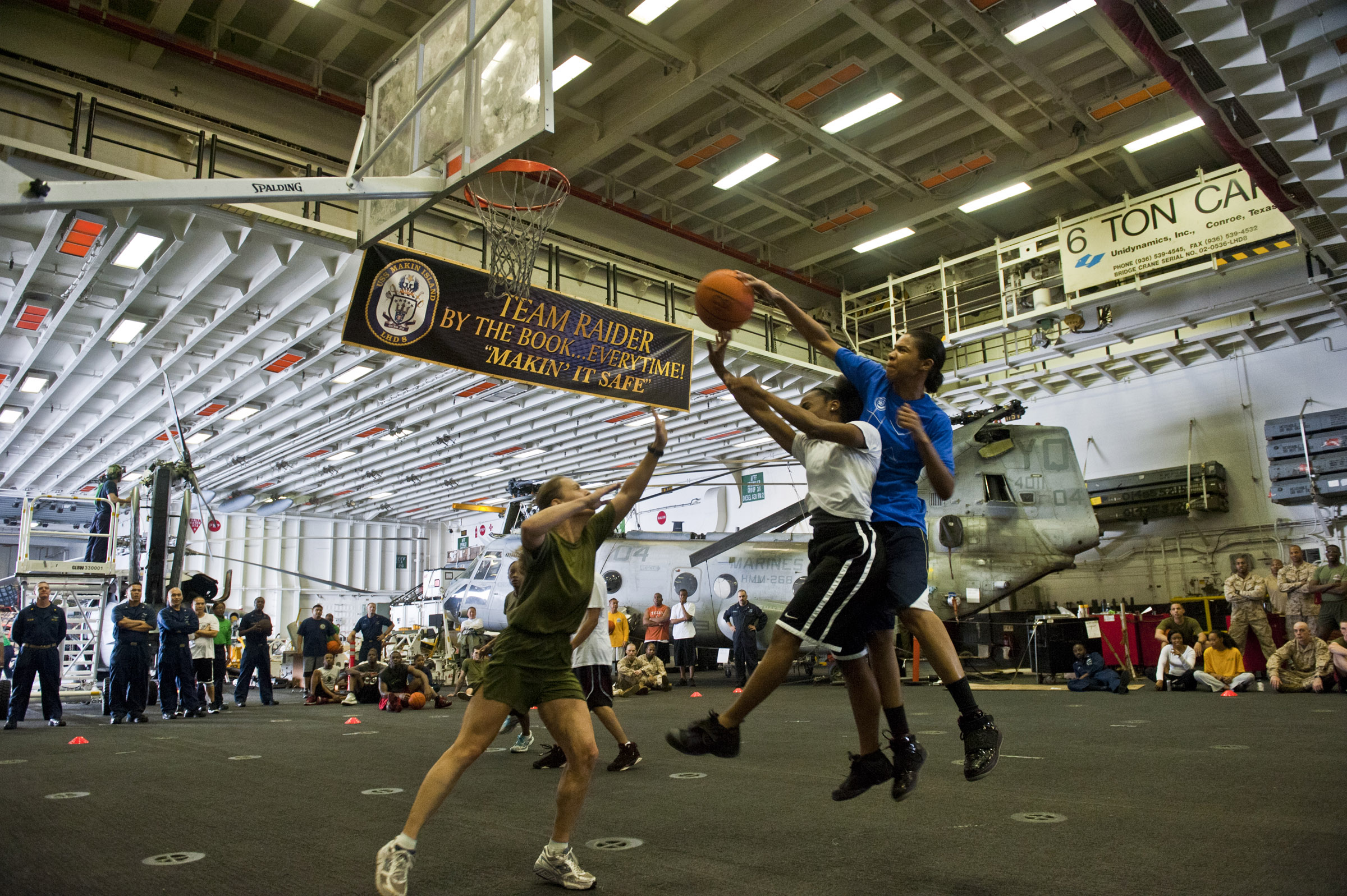 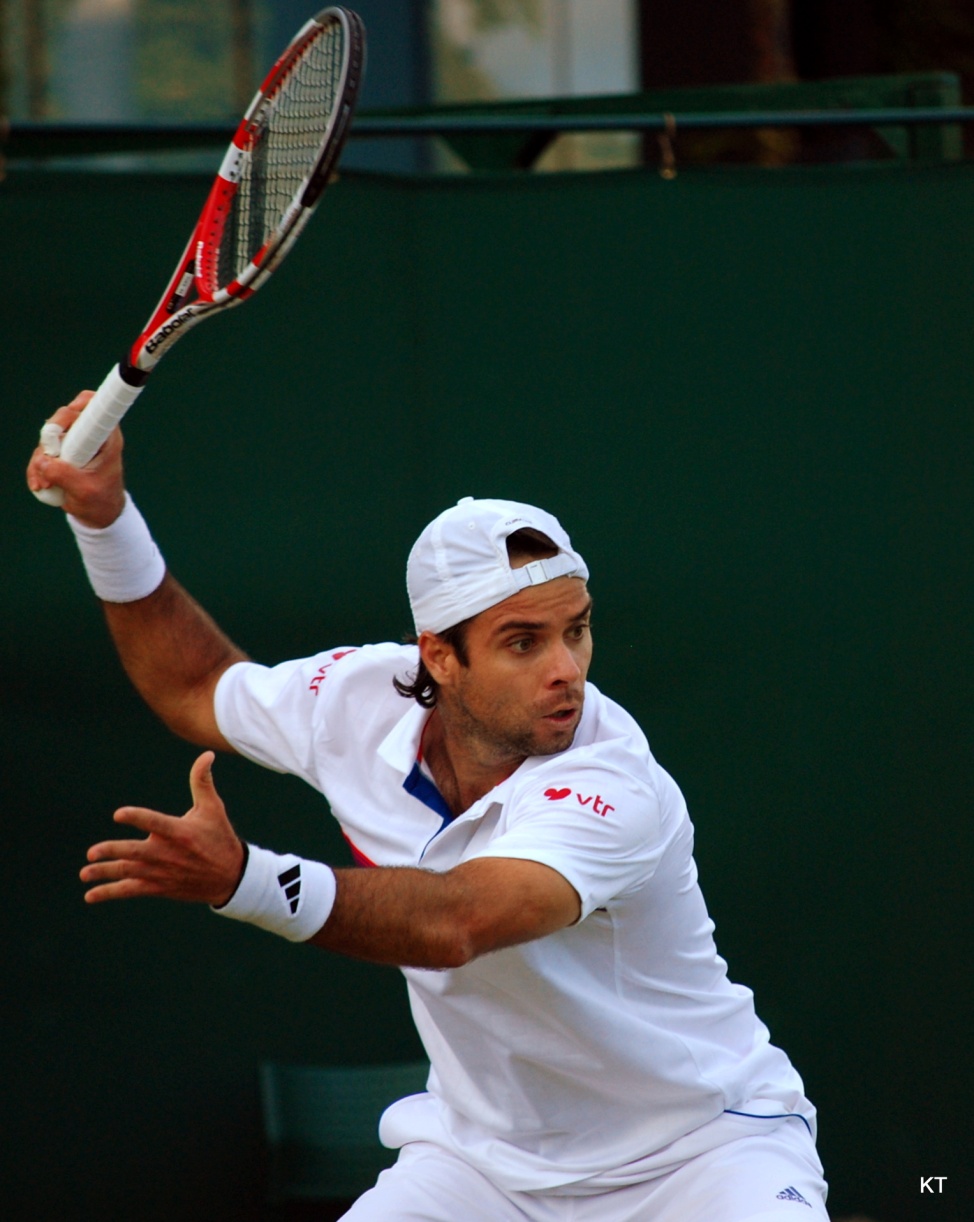 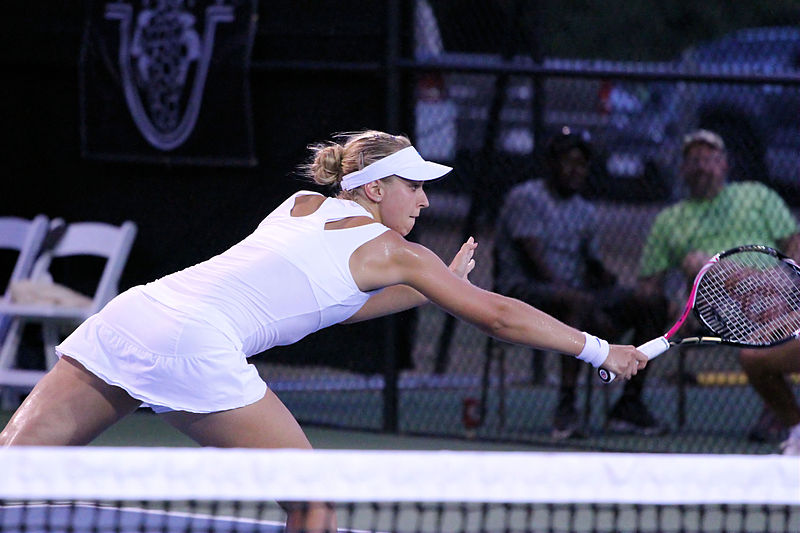 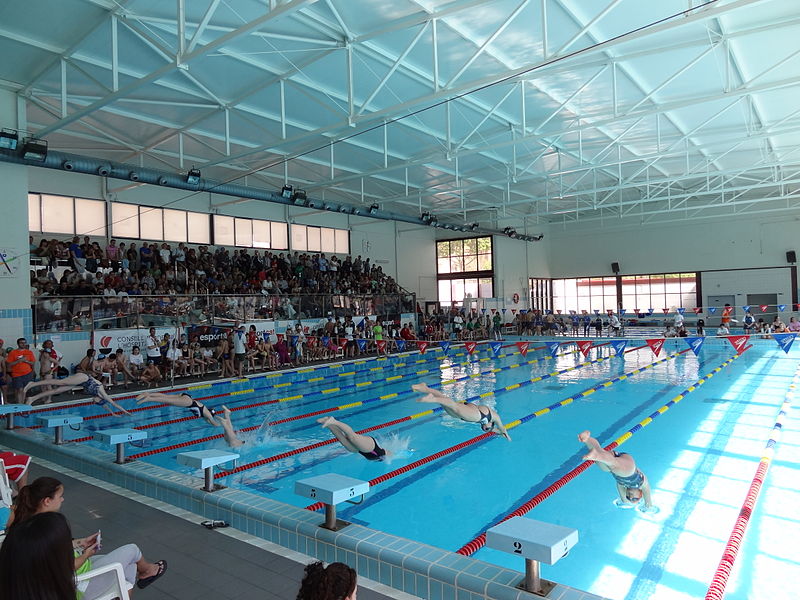 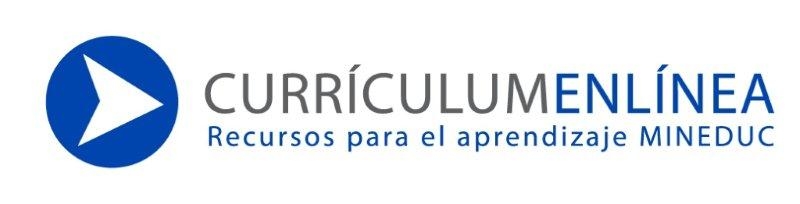 